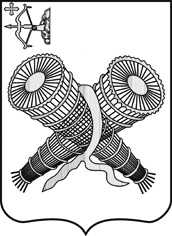 АДМИНИСТРАЦИЯ ГОРОДА СЛОБОДСКОГОКИРОВСКОЙ ОБЛАСТИПОСТАНОВЛЕНИЕ05.10.2020 								                                            № 1689г. Слободской Кировской областиО внесении изменения в постановление администрации города Слободского от 28.01.2015 № 145        В соответствии с федеральными законами от 06.10.2003 № 131-ФЗ  «Об общих принципах организации местного самоуправления в Российской Федерации», от 01.04.2020 № 98-ФЗ «О внесении изменений в отдельные законодательные акты Российской Федерации по вопросам предупреждения и ликвидации чрезвычайных ситуаций», с   Уставом муниципального образования «город Слободской», утвержденным решением Слободской городской Думы Кировской области от 28.06.2005  №57/597,  администрация города Слободского ПОСТАНОВЛЯЕТ:       1.  Внести в постановление администрации города Слободского от 28.01.2015 № 145 «Об утверждении Порядка использования бюджетных ассигнований резервного фонда администрации города Слободского» следующее изменение:           Подпункт 2.1 пункта 2 Порядка использования бюджетных  ассигнований резервного фонда администрации города Слободского читать в следующей редакции:      «2.1. Чрезвычайная ситуация – это обстановка на территории муниципального образования «город Слободской», сложившаяся в результате аварии, опасного природного явления, катастрофы, распространения заболевания, представляющего опасность для окружающих, стихийного или иного бедствия, которые могут повлечь или повлекли за собой человеческие жертвы, ущерб здоровью людей или окружающей среде, значительные материальные потери и нарушение условий жизнедеятельности людей.».       2. Постановление вступает в силу со дня официального опубликования (обнародования). И.о. главы города Слободского  	                 П.О. Вайкутис